１段階　指導内容段階表　　　　　　　　　　　　学年・組（　　　　　）　児童生徒氏名（　　　　　　　）　　指導者（　　　　　　）番号ねらい（□達成状況、記入日）指導内容・教材例〔掲載ページ〕教科書の題材〔教科書Ｐ〕１□特定のものに注目し、つかむ　（　/　/　）□特定のものをつかんで、特定の場所に入れる（　/　/　）◎ピンポンだまを　いれよう〔Ｐ10〕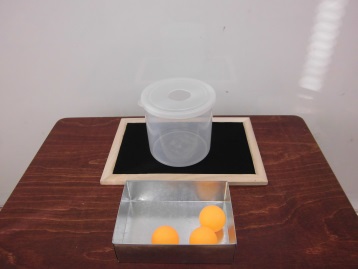 ○じゅんびはいいかな〔Ｐ74〕○ぎゅうにゅうがないひとはだれ？〔Ｐ76～77〕２□形の違いや方向を意識して、具体物を分ける　□棒さし　　（　/　/　）　□ゴルフボールとリング（　/　/　）　□ゴルフボールとコイン　　（　/　/　）◎ボールとコインを　わけよう〔Ｐ12〕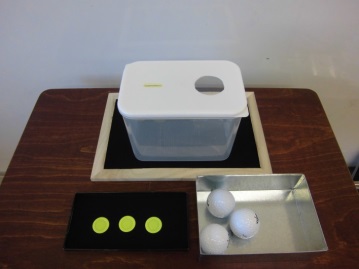 ※教科書の題材なし３□目の前で隠されたものを探す（　/　/　）□見えていたものが隠れても、出てくることを予測して見ようとする（　/　/　）◎たからさがし           〔Ｐ14〕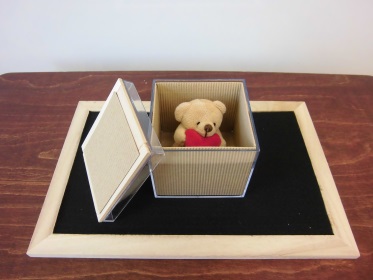 ○どこにかくれているかな？〔Ｐ8～10〕○どこからでてくるかな〔Ｐ14～15〕４□同じものを選ぶ　□形と形　（　/　/　）　□大小　　（　/　/　）　□色と色　（　/　/　）□具体物と具体物（　/　/　）□絵カードと絵カード　　　　　　　　（　/　/　）◎おなじものは　どれかな〈１〉〔Ｐ16〕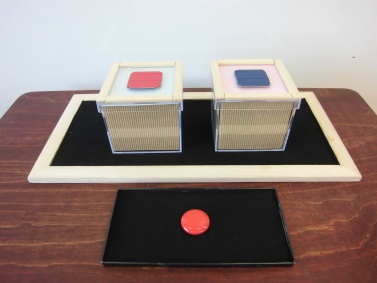 ○おなじいろでわけよう〔Ｐ20～23〕○おなじカードはどれかな？等〔Ｐ44～48〕○おなじものはどれかな？等〔Ｐ70、72〕５□具体物と照らして、同じ絵カードを選ぶ　（　/　/　）◎おなじものは　どれかな〈２〉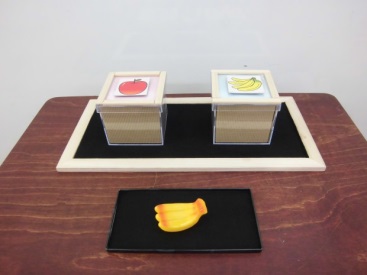 〔Ｐ18〕○おなじものをさがそう①、②〔Ｐ71、73〕６□関連の深い一対のものの組み合わせが分かる　（　/　/　）◎そろえてみよう　　　　　〔Ｐ19〕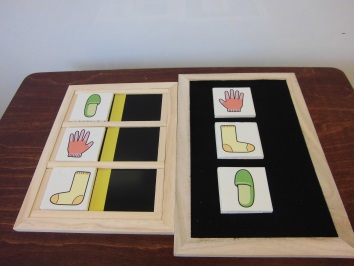 ○そろえてみよう〔Ｐ47、49〕７□具体物で仲間を集める□同じもの（　/　/　）□共通の特徴があるもの（　/　/　）◎おなじものを　あつめよう〔Ｐ20〕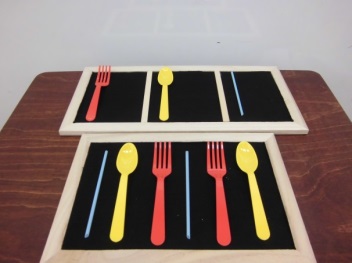 ○おなじもののところにかたづけよう〔Ｐ79〕○どこにかたづける？〔Ｐ68～69〕８□分割した絵カードを合わせ、絵を完成する　□２分割（下絵あり／なし）　　（　/　/　）　□４分割（下絵あり／なし）　　（　/　/　）◎あわせてみよう　　　　　〔Ｐ22〕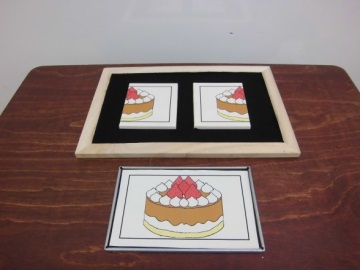 ○あわせてみよう①、②〔Ｐ54～59〕９□関連の深い絵カードを集める□食べ物（果物）（　/　/　）□動物　　　　 （　/　/　）◎なかまを　あつめよう　　〔Ｐ24〕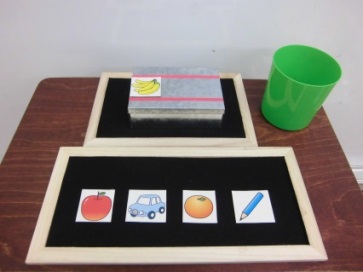 ○なかまをあつめよう①、②〔Ｐ50～53〕□１段階のまとめ　　             （　/　/　）◎これまで使用した教材に取り組み、学習を振り返る○いただきます　〔Ｐ78〕備考・□は達成状況を記入 （□：現在取り組んでいる　　□：支援があればできる　　■：一人でできる）・（　/　/　）は記入日　例：(H29/5/30)・教科書「マークにあわせてならべよう〔Ｐ24～29〕」、「みほんどおりにくばろう〔Ｐ75〕」は、生活場面を利用して指導する。　・□は達成状況を記入 （□：現在取り組んでいる　　□：支援があればできる　　■：一人でできる）・（　/　/　）は記入日　例：(H29/5/30)・教科書「マークにあわせてならべよう〔Ｐ24～29〕」、「みほんどおりにくばろう〔Ｐ75〕」は、生活場面を利用して指導する。　・□は達成状況を記入 （□：現在取り組んでいる　　□：支援があればできる　　■：一人でできる）・（　/　/　）は記入日　例：(H29/5/30)・教科書「マークにあわせてならべよう〔Ｐ24～29〕」、「みほんどおりにくばろう〔Ｐ75〕」は、生活場面を利用して指導する。　